Zaloguj się na swoje konto w IRK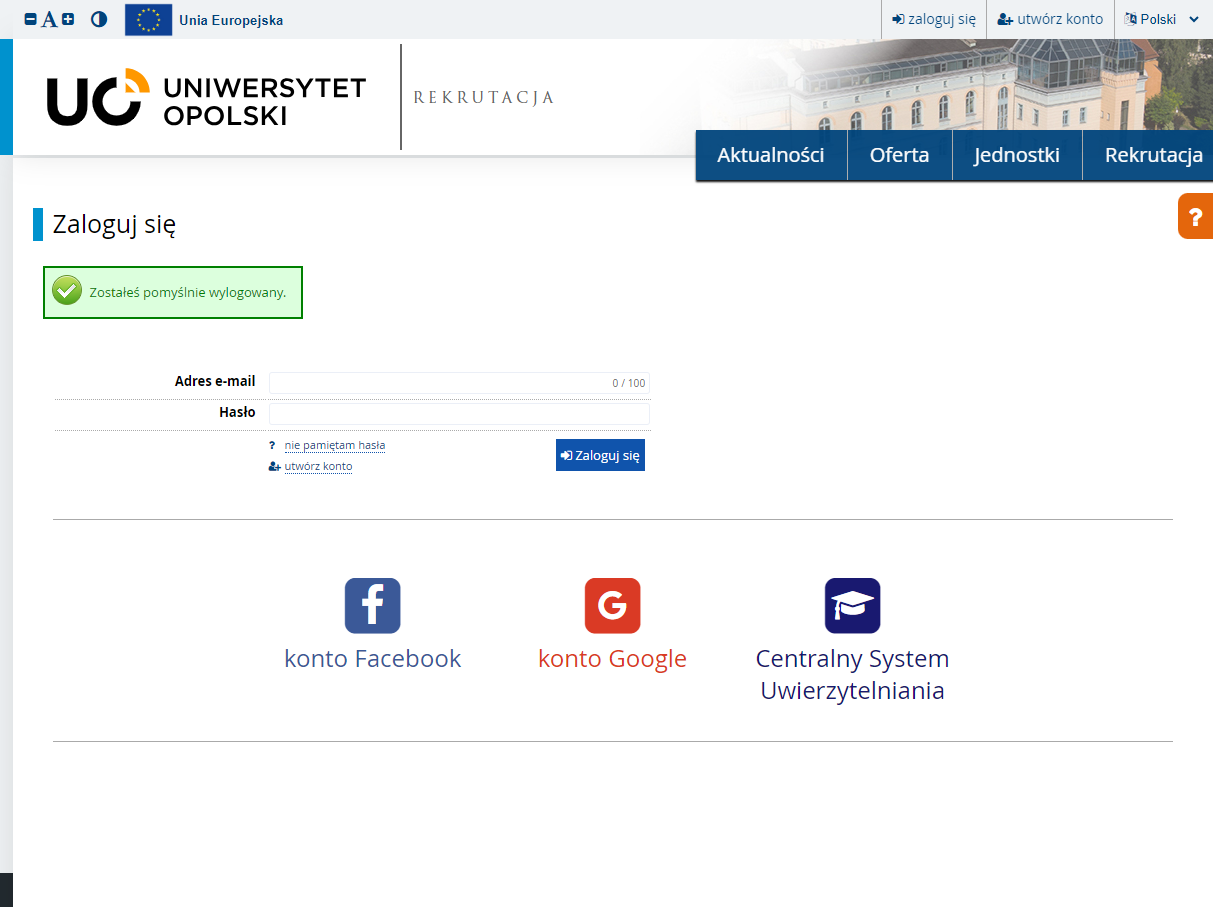 Przejdź do zakładki REKRUTACJA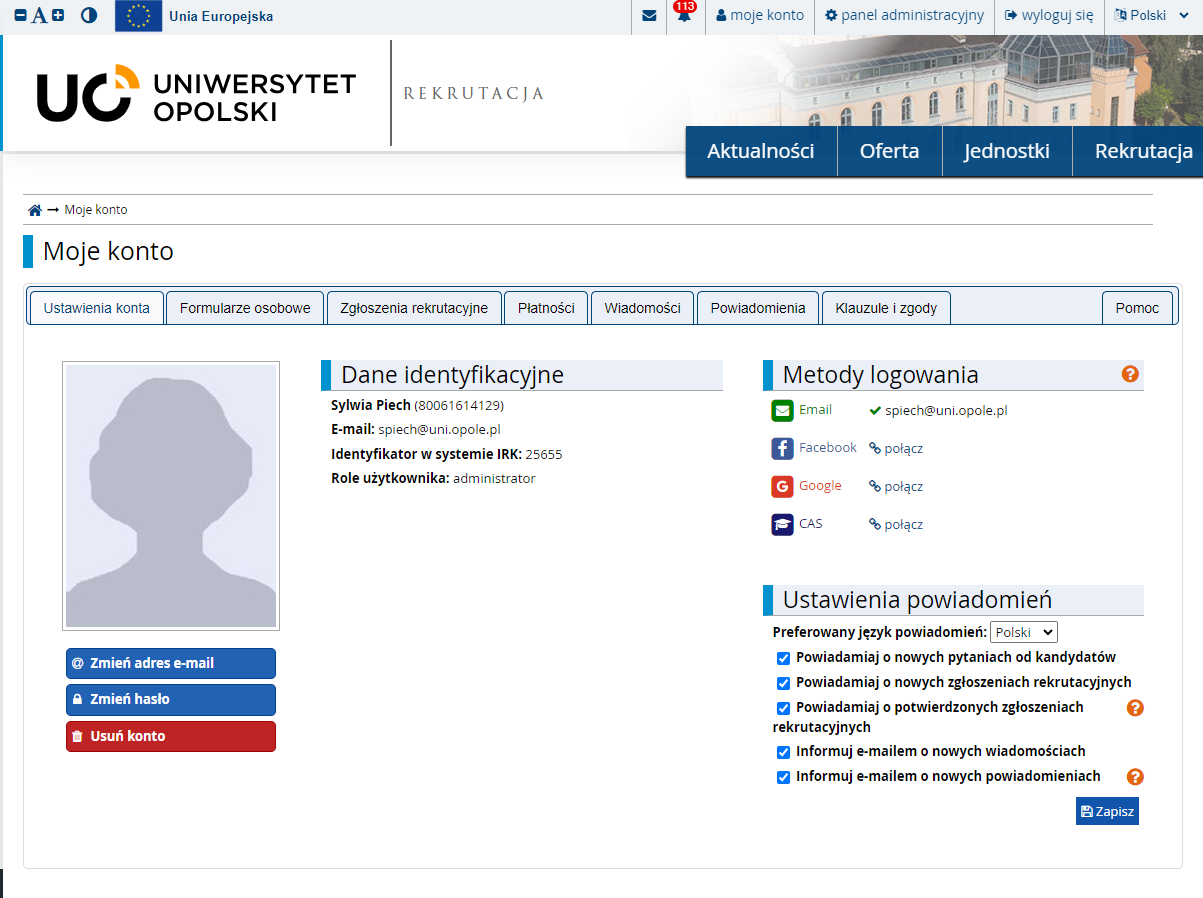 Wybierz wniosek o akademik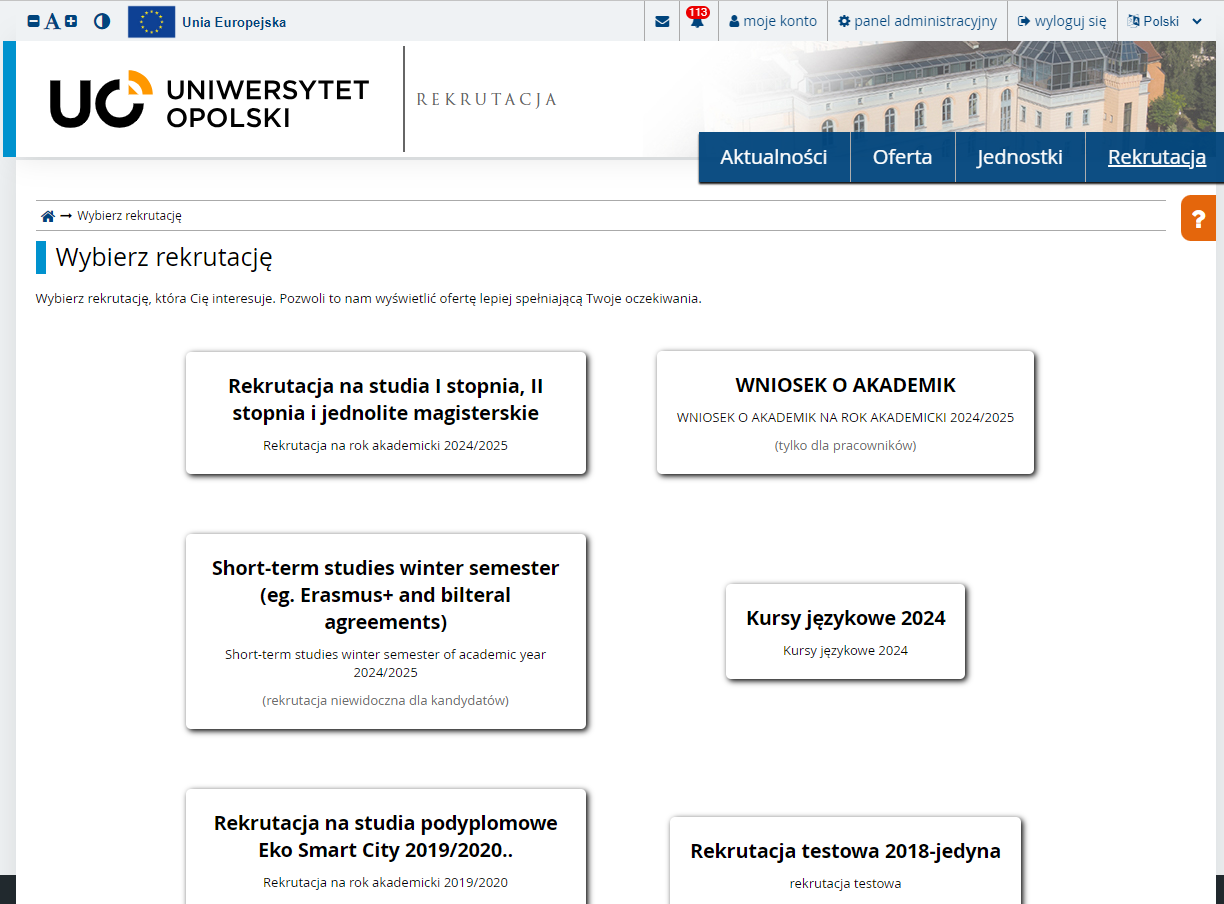 Z oferty, wybierz właściwą dla siebie rekrutację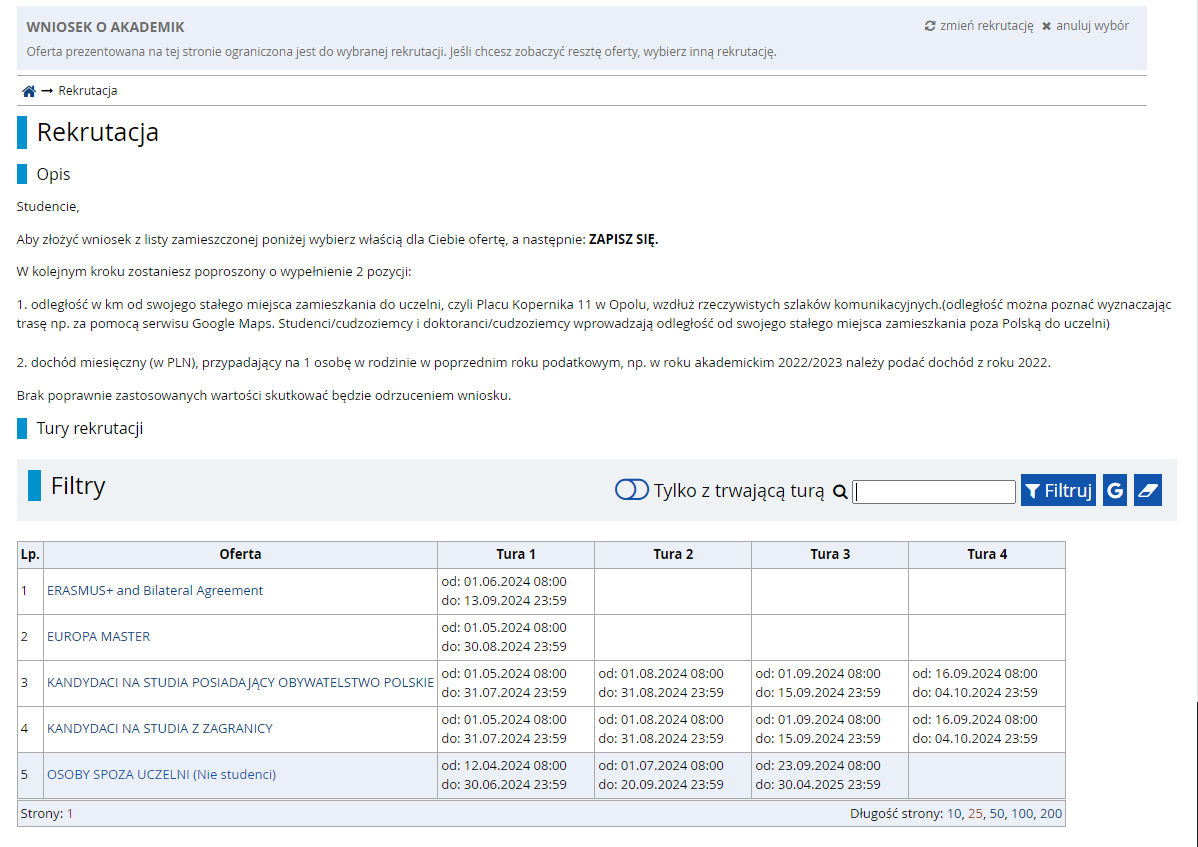 Zapisz się !Następnie zostaniesz poproszona/y o wypełnienie 2 pozycji:odległość w km od swojego stałego miejsca zamieszkania do uczelni,dochód miesięczny na członka rodziny za poprzedni rok kalendarzowy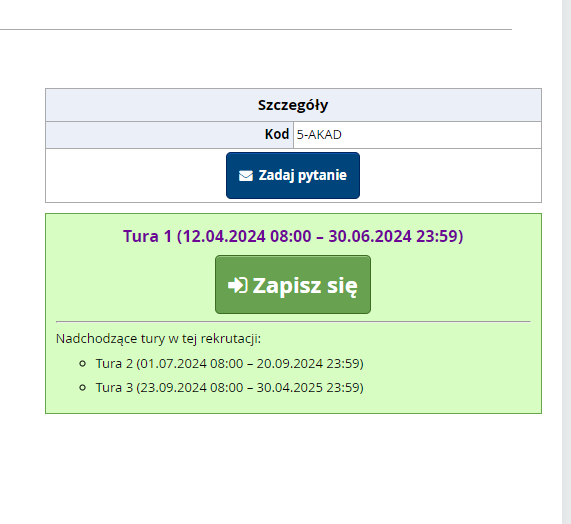 